Press releaseOnlays and overlays, from A to ZGC се фокусира върху трайни и минимално инвазивни възстановявания по ефективен начинПрез последните години в денталната медицина се наблюдава ясна тенденция към минимално инвазивни възстановявания ,съхраняващи възможно най-много зъбна тъкан. В повечето случаи това се постига чрез директни възстановявания. Понякога обаче е необходимо да се възстанови по индиректен начин. Докато в миналото това често означаваше, че трябва да се пожертва много зъбна тъкан, за да се постави корона, частичните възстановявания като oнлеи и овърлеи придобиха популярност поради минимално инвазивния им характерВ GC важността за минимална намеса винаги е била крайъгълен камък на ценностите на компанията.От подготовката до циментирането стоматологът е изправен пред някои предизвикателства във всяка стъпка. Ето защо, ние ще предоставим набор от образователни материали, които са съставени в сътрудничество с известни стоматолози.„Искаме да предоставим на зъболекарите знанията и ресурсите, от които се нуждаят, за да вземат информирани решения при поставяне на онлеи и оувърлеи“, каза Летиция Лавоа, генерален мениджър маркетинг в GC Европа. „Тези възстановявания предлагат много предимства и ние вярваме, че като информираме зъболекарите добре, можем да им помогнем да осигурят най-добрата грижа за своите пациенти.“За повече информация относно онлеи и овърлеи или да научите повече за продуктовата гама на GC за този тип възстановявания, посетете https://campaigns-gceurope.com/indirect-restorative-preparation/GCE EEO - BulgariaBudapest street 92, 4-31202 SofiaБългария+359 2 983 30 30+359 2 858 31 37info.bulgaria@gc.dentalbulgaria.gceurope.com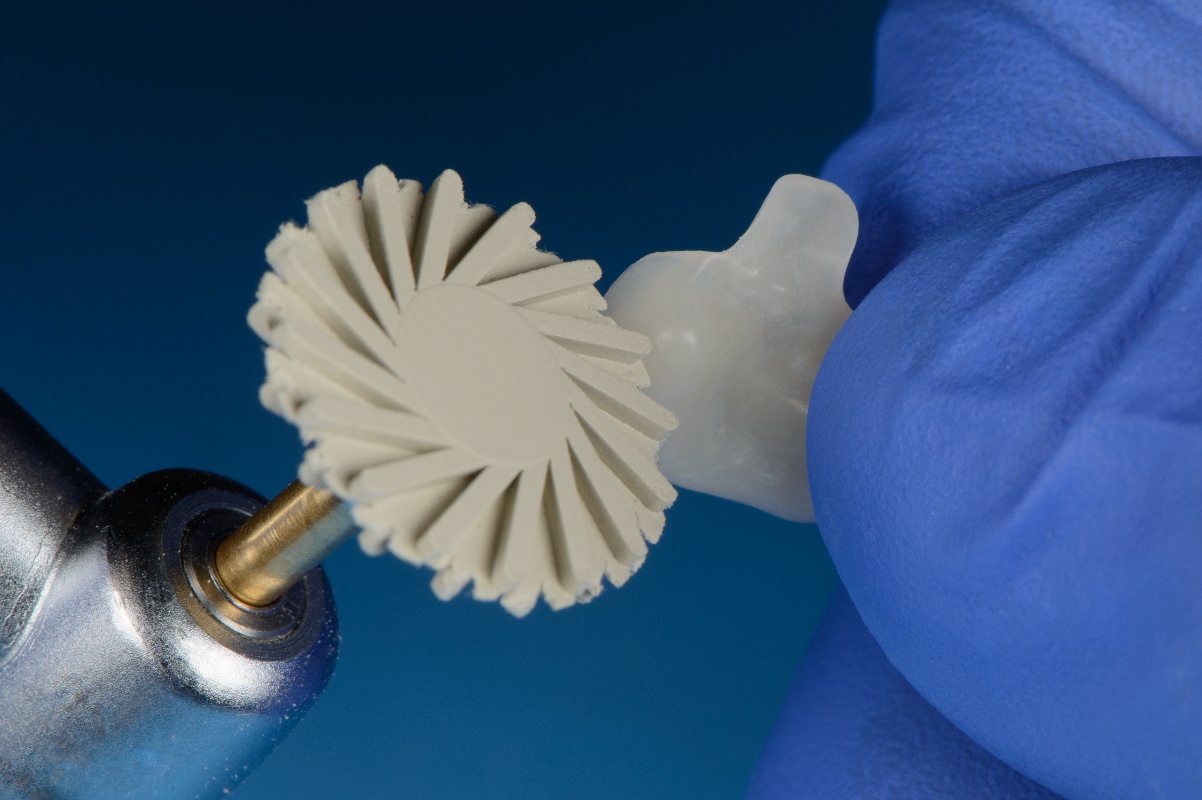 